Инв. № 17/16МУНИЦИПАЛЬНОЕ ОБРАЗОВАНИЕГОРОДСКОЕ ПОСЕЛЕНИЕ КИЛЬДИНСТРОЙ КОЛЬСКОГО РАЙОНАМУРМАНСКОЙ ОБЛАСТИ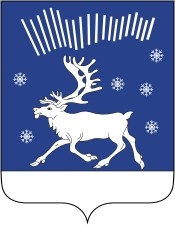 ПРОЕКТ ГЕНЕРАЛЬНОГО ПЛАНАПОЛОЖЕНИЕ О ТЕРРИТОРИАЛЬНОМ ПЛАНИРОВАНИИСанкт-Петербург – Кильдинстрой2012 г.Авторский коллектив:Проект выполнен при участии сотрудников администраций муниципального образования «городское поселение Кильдинстрой» и Кольского муниципального района.Оглавление1.	Общие положения	22.	Цели и задачи территориального планирования	22.1. Цели территориального планирования	22.2. Задачи территориального планирования	23.	ПЕРЕЧЕНЬ МЕРОПРИЯТИЙ ПО ТЕРРИТОРИАЛЬНОМУ ПЛАНИРОВАНИЮ	23.1. Мероприятия по развитию планировочной структуры и функциональному зонированию территории	23.2. Мероприятия по развитию и размещению объектов капитального строительства федерального, регионального и местного значения	23.3. Мероприятия по охране объектов культурного наследия	23.4. Мероприятия по охране окружающей среды и санитарной очистке территории	23.5. Мероприятия по предотвращению чрезвычайных ситуаций природного и техногенного характера. Мероприятия по обеспечению пожарной безопасности	24.	тЕХНИКО-ЭКОНОМИЧЕСКИЕ ПОКАЗАТЕЛИ	2Состав материалов ПОЛОЖЕНИЙ О ТЕРРИТОРИАЛЬНОМ ПЛАНИРОВАНИИОбщие положенияПроект Генерального плана муниципального образования городское поселение Кильдинстрой Кольского муниципального района Мурманской области подготовлен Научно-проектным институтом пространственного планирования «ЭНКО» по заказу администрации городского поселения Кильдинстрой (муниципальный контракт № 14/12/2011 от 14.12.2011) в качестве документа, направленного на создание оптимальных условий территориального и социально-экономического развития городского поселения Кильдинстрой до 2035 г.2. Генеральный план разработан в соответствии с требованиями статей 23 и 24 федерального закона Градостроительный кодекс Российской Федерации от 29 декабря 2004 года № 190-ФЗ (ред. от 29.11.2010) и заданием на подготовку проекта Генерального плана (приложение №1 к муниципальному контракту № 14/12/2011 от 14.12.2011).3. Разработка Генерального плана велась в соответствии с требованиями федеральных законодательных актов в действующих редакциях, в том числе:Земельный кодекс Российской Федерации от 25.10.2001 № 136-ФЗ (ред. от 19.07.2011 г.);Лесной кодекс Российской Федерации от 4 декабря 2006 года № 200-ФЗ (ред. от 18.07.2011 г.);Водный кодекс Российской Федерации от 03.06.2006 № 74-ФЗ (ред. от 19.07.2011 г.);Федеральный закон «Об общих принципах организации местного самоуправления в Российской Федерации» от 06 октября 2003 года № 131-ФЗ (ред. от 25.07.2011 г. с изменениями и дополнениями, вступающими в силу с 02.08.2011 г.);Федеральный закон «Об автомобильных дорогах и дорожной деятельности в Российской Федерации и о внесении изменений в отдельные законодательные акты Российской Федерации» от 08 октября 2007 года № 257-ФЗ (ред. от 18.07.2011 г. с изменениями и дополнениями, вступающими в силу с 01.08.2011 г.);Федеральный закон Российской Федерации «О безопасности дорожного движения» 10 декабря 1995 года № 196-ФЗ (ред. от 18.07.2011 г.);Федеральный закон «Об охране окружающей среды» от 10.01.2002 № 7-ФЗ (ред. от 18.07.2011 г. с изменениями и дополнениями, вступающими в силу с 01.08.2011 г.);Федеральный закон Российской Федерации «О защите населения и территорий от чрезвычайных ситуаций природного и техногенного характера» от 21 декабря 1994 года № 68-ФЗ (ред. от 29.12.2010 г. с изменениями и дополнениями, вступающими в силу с 11.01.2011 г.);Федеральный закон Российской Федерации «О санитарно-эпидемиологическом благополучии населения» от 30.03.1999 № 52-ФЗ (ред. от 18.07.2011 г. с изменениями и дополнениями, вступающими в силу с 01.08.2011 г.);Федеральный закон Российской Федерации «О социальной защите инвалидов в Российской Федерации» от 24.11.1995 года № 181-ФЗ (ред. от 01.07.2011 г.);Федеральный закон Российской Федерации «Технический регламент о безопасности зданий и сооружений» от 30.12. 2009 № 384-ФЗ;Федеральный закон «Технический регламент о требованиях пожарной безопасности» от 22.07. 2008 №123-ФЗ;Федеральный закон «О гражданской обороне» от 12 февраля 1998 года № 28-ФЗ. (ред. 23.12.2010 года).Федеральный закон Российской Федерации «Об охране окружающей среды» от 10 января 2002 года № 7-ФЗ;Федеральный закон Российской Федерации «О переводе земель или земельных участков из одной категории в другую» от 21 декабря 2004 года № 172-ФЗ.4. Подготовка Генерального плана велась с учетом следующих нормативных документов:СП 42.13330.2011 «Градостроительство. Планировка и застройка городских и сельских поселений» Актуализированная редакция СНиП 2.07.01–89*;СНиП 11–04–2003 «Инструкция о порядке разработки, согласования,экспертизы и утверждения градостроительной документации»;СНиП 11–02–96 «Инженерно-экологические изыскания для строительства. Основные положения», М., Минстрой России, 1997 год;СанПиН 2.2.1/2.1.1.1200–03 «Санитарно-защитные зоны и санитарная классификация предприятий, сооружений и иных объектов»;СНиП 2.04.02–84 «Водоснабжение. Наружные сети и сооружения»;СНиП 2.04.03–85 «Канализация наружные сети и сооружения»;СНиП 2.04.07–86* «Тепловые сети»; методики расчета потребности тепловой энергии на отопление, вентиляцию и горячее водоснабжение жилых и общественных зданий и сооружений;СНиП 41–02–2003 «Тепловые сети», 2003 год;СНиП 35–01–2001 «Доступность зданий и сооружений для маломобильных групп населения», 2001 год;Сп 11.13.13130.2009 «Места дислокации подразделений пожарной охраны»;ГОСТ Р 22.0.07–95 «Источники техногенных чрезвычайных ситуаций. Классификация и номенклатура поражающих факторов и их параметров»;ГОСТ Р 22.05–94 «Техногенные чрезвычайные ситуации. Термины и определения».5. Официальные названия проектируемой территории:Название «Муниципальное образование городское поселение Кильдинстрой муниципального образования Кольский муниципальный район Мурманской области» принято в соответствии с областным законом от 29 декабря 2004 года № 577-01-ЗМО «О статусе, наименованиях и составе территории муниципального образования Кольский район и муниципальных образований, входящих в его состав»Название «городское поселение Кильдинстрой» принято в соответствии с Уставом муниципального образования городского поселения Кильдинстрой Кольского муниципального района Мурманской области.6. Генеральный план подготовлен на всю территорию Городского поселения Кильдинстрой в границах, установленных областным законом от 29 декабря 2004 года № 577-01-ЗМО «О статусе, наименованиях и составе территории муниципального образования Кольский район и муниципальных образований, входящих в его состав»В соответствии с этим же законом муниципальное образование городское поселение Кильдинстрой муниципального образования Кольский муниципальный район Мурманской области наделено статусом городского поселения и утвержден перечень населенных пунктов, входящих в его состав: п.г.т. Кильдинстрой, н.п. Зверосовхоз, н.п. Шонгуй, н.п. Голубые Ручьи, ж.-д. ст. Магнетиты.7. Генеральный план учитывает основные положения:Проекта «Схемы территориального планирования Кольского муниципального района» (разработан ФГУП «РосНИПИ Урбанистики (Санкт-Петербург), 2009 г.);"Стратегия социально-экономического развития Мурманской области до 2025 года"Долгосрочная программа «Развитие образования в Кольском районе Мурманской области на 2011-2015 годы»;«Стратегия развития туризма в Кольском районе до 2015 года»8. При разработке данного Генерального плана проанализированы и учтены следующие документы:Проект генерального плана зверосовхоза Кольский (ГПИ "Мурманскгражданпроект", 1979 г.);Проект генерального плана, совмещенный с проектом детальной планировки пос. Кильдинстрой (ГПИ "Мурманскгражданпроект", 1978 г.);9. Генеральный план городского поселения Кильдинстрой разработан на следующие проектные периоды:расчетный срок – 2035 гг.,первая очередь – 2020 гг.10. Проектные решения Генерального плана городского поселения Кильдинстрой на первую очередь строительства и расчетный срок являются основанием для разработки:документации по планировке территории;правил землепользования и застройки.11. Генеральный план выполнен с использованием следующих материалов:Топографической основы масштаба 1:100 000 на территорию Кольского района;Векторной топографической основы масштаба 1: 5 000 на населенные пункты Кильдинстрой, Зверосовхоз, Шонгуй, Магнетиты.Космического снимка ALOS (PRISM) в формате GeoTiff на территорию населенных пунктов поселения.12. Генеральный план разработан на единой концептуальной и технологической основе с применением компьютерной геоинформационной системы (ГИС) – программный пакет ArcGIS 9.3.Цели и задачи территориального планированияЦели территориального планированияОсновными целями территориального планирования городского поселения Кильдинстрой являются:обеспечение устойчивого развития различных секторов экономики и повышение инвестиционной привлекательности территории городского поселения Кильдинстрой;создание предпосылок для развития промышленности;качественное улучшение состояния окружающей среды в целом и всех функциональных типов территорий;создание территориальных предпосылок для повышения уровня жизни и условий проживания населения, сохранение и приумножение всех ресурсов для будущих поколений;дальнейшее изучение историко-культурного наследия; выявление объектов, имеющих признаки объектов культурного наследия;развитие системы зеленых насаждений, благоустройство территории населенных пунктов городского поселения Кильдинстрой;развитие транспортной, инженерной и социальной инфраструктур;обеспечение беспрепятственного доступа инвалидов к информации и объектам социальной инфраструктуры;учет интересов Российской Федерации, Мурманской области, муниципального района при осуществлении территориального планирования и размещении объектов капитального строительства.Задачи территориального планированияОсновными задачами территориального планирования городского поселения Кильдинстрой являются:Задачи по развитию планировочной структуры и функциональному зонированию территориипланировочная организация и развитие жилых зон населенных пунктов городского поселения Кильдинстрой;выделение территорий для развития нового средне- и малоэтажного строительства в п.г.т. Кильдинстрой, н.п. Шонгуй, н.п. Зверосовхоз, ж/д ст. Магнетиты;благоустройство существующих и создание новых мест отдыха на площадках нового жилищного строительства;развитие и реконструкция внешних транспортных связей, развитие и благоустройство улично-дорожной сети на территории городского поселения Кильдинстрой;планировочная реорганизация и развитие производственных территорий – выделение территории для развития малых и средних предприятий промышленности, возобновление деятельности сельскохозяйственного предприятия.Задачи по учету интересов Российской Федерации, Мурманской области, муниципального района при осуществлении градостроительной деятельности в городском поселеним Кильдинстройвыделение территории для размещения учреждений и предприятий обслуживания федерального, регионального и местного значения муниципального района;учет в планировочной структуре и зонировании существующих и планируемых инфраструктурных линейных объектов – внешних железнодорожных путей и автомобильных дорог, мостов, высоковольтных линий, трубопроводов и др.;определение территорий для размещения новых промышленно-коммунальных объектов.Задачи по развитию и размещению объектов капитального строительства федерального, регионального и местного значенияразмещение площадок нового жилищного строительства;своевременная реконструкция изношенного жилищного фонда;достижение показателя обеспеченности общей площадью жилищного фонда в размере 28 кв. м на душу населения;достижение показателя обеспеченности населения услугами объектов социального и культурно-бытового обслуживания на 1 тыс. жителей: домами культуры – 200 мест, библиотеками – 5,3 тыс. единиц хранения; объектами спортивными залами – 350 кв. м площади пола, плоскостными сооружениями – 1,95 тыс. кв. м; предприятиями торговли – 300 кв. м торговой площади; предприятиями общественного питания – 40 мест;обеспечение беспрепятственного доступа инвалидов к информации и объектам социальной, транспортной и инженерной инфраструктуры;благоустройство главных и поселковых улиц населенных пунктов городского поселения Кильдинстрой (совершенствование покрытия проезжей части, строительство тротуаров, озеленение), строительство сети улиц местного значения на площадках нового жилищного строительства во всех населенных пунктах поселения;улучшение транспортного сообщения между населенными пунктами городского поселения Кильдинстрой;приведение автодорожного полотна основных автодорог городского поселения в нормативное техническое состояние;обеспечение производительности водозаборных сооружений на уровне 1,78 тыс. куб. м в сутки, производительности канализационных очистных сооружений на уровне 1,5 тыс. куб. м в сутки;обеспечение уровня электропотребления на коммунально-бытовые нужды из расчета 1680 кВт·ч на 1 чел. в год;обеспечение суммарного теплопотребления на коммунально-бытовые нужды на уровне 16,8 Гкал/ч.Задачи по развитию сферы туризма и рекреациисоздание условий для массового отдыха жителей городского поселения и обустройство мест массового отдыха населения;создание условий для формирования туристско-рекреационной инфраструктуры территории с учетом природно-рекреационной специфики Кольского района, сохранение в перспективе природоохранных функций на территории городского поселения, развитие экологического, культурно-познавательного и ностальгического видов туризма.Задачи по охране окружающей среды и санитарной очистке территорииорганизация мониторинга состояния окружающей среды;организация планово-регулярной санитарной очистки территории.Задачи по предотвращению чрезвычайных ситуаций природного и техногенного характера, обеспечению пожарной безопасности территории городского поселенияразмещение объектов пожарной безопасности;осуществление надзора за состоянием опасных производственных объектов, инженерными сооружениями;осуществление мероприятий по обеспечению безопасности людей на водных объектах;планирование мероприятий по защите населения.ПЕРЕЧЕНЬ МЕРОПРИЯТИЙ ПО ТЕРРИТОРИАЛЬНОМУ ПЛАНИРОВАНИЮМероприятия по развитию планировочной структуры и функциональному зонированию территорииМероприятия на расчетный срокВыделение площадок и развитие на них крупных производственных зон в п.г.т. Кильдинстрой, н.п. Шонгуй и н.п. Зверосовхоз.Развитие инфраструктуры сферы отдыха и туризма путем строительства базы отдыха на 200 мест на берегу оз. Кильдинское.Рациональное природопользование на территории поселения, сохранение оптимального баланса земель различных категорий с целью охраны окружающей среды, проведение рекультивации нарушенных территорий, охрана лесных и водных ресурсов.Обеспечение охраны лесных массивов в границах городского поселения Кильдинстрой.Общее благоустройство территории городского поселения, строительство и ремонт улично-дорожной сети, модернизация инженерных систем.Мероприятия на первую очередьСтроительство малоэтажных жилых домов на участках территории п.г.т Кильдинстрой, н.п. Шонгуй, н.п. Зверосовхоз, свободных от застройки. Строительство индивидуальных жилых домов во всех населенных пунктах, кроме н.п. Голубые Ручьи;Реорганизация рекреационной прибрежной полосы р. Кола в п.г.т. Кильдинстрой, н.п. Зверосовхоз и н.п. Шонгуй.Мероприятия по развитию и размещению объектов капитального строительства федерального, регионального и местного значенияМероприятия по развитию жилищного строительстваМероприятия на расчетный срокОбъекты местного значения поселенияУвеличение жилищного фонда городского поселения Кильдинстрой до 154 тыс. кв. м, что позволит увеличить среднюю жилищную обеспеченность с 21 кв. м до 28 кв. м общей площади на человека. В течение расчетного срока объем нового жилищного строительства составит 38 тыс. кв. м (среднегодовой объем нового жилищного строительства составит 1,6 тыс. кв. м).Структура нового жилищного строительства по этажности на расчетный срок:среднеэтажные жилые дома (5-8 этажей) – 5%;малоэтажные жилые дома (до 4 этажей) – 25% ; индивидуальные жилые дома с участками – 70%.Для размещения нового жилищного строительства на расчетный срок потребуется 30 га территории, в том числе:		среднеэтажные жилые дома (5-8 этажей) – 1 га;малоэтажные жилые дома (до 4 этажей) – 3 га; индивидуальные жилые дома с участками – 26 га.Основными площадками нового жилищного строительства на расчетный срок определены следующие:Мероприятия на первую очередьОбъекты местного значения поселенияЖилищное строительство на первую очередь в объеме 25 тыс. кв. м общей площади (среднегодовой объем нового жилищного строительства – 2,8 тыс. кв. м). К концу периода первой очереди жилищный фонд городского поселения Кильдинстрой вырастет до 136,3 тыс. кв. м, а средняя жилищная обеспеченность увеличится до 25 кв. м общей площади на человека.Структура нового жилищного строительства по этажности на первую очередь:среднеэтажные жилые дома (5-8 этажей) – 10 %;малоэтажные жилые дома (до 4 этажей) – 44 % ; индивидуальные жилые дома с участками – 46 %.Для размещения нового жилищного строительства на первую очередь потребуется 14 га территории.Основными площадками нового жилищного строительства на первую очередь определены следующие:Мероприятия по развитию учреждений и предприятий обслуживанияМероприятия на расчетный срокУчет интересов Кольского района на территории городского поселенияСтроительство детской школы искусств в п.г.т. Кильдинстрой на 100 мест; Строительство фельдшерско-акушерских пунктов в н.п. Шонгуй, ж/д ст. Магнетиты и н.п. Голубые Ручьи; Строительство бассейна в п.г.т. Кильдинстрой на 300 кв.м площади зеркала воды. Объекты местного значения поселенияСтроительство следующих учреждений и предприятий обслуживания на расчетный срок:Мероприятия на первую очередьОбъекты местного значения поселенияСтроительство следующих учреждений и предприятий обслуживания на первую очередь:Мероприятия по развитию туристско-рекреационного комплексаМероприятия на расчетный срокУчет интересов Кольского района на территории городского поселенияВыделение территории для размещения базы отдыха на берегу Кильдинского озера на 200 мест.Объекты местного значения поселенияРазмещения пляжа в п.г. т. Кильдинстрой;формирование зоны отдыха у пляжа в п.г.т. Кильдинстрой, где предполагается общее благоустройство, строительство парковок, подъездов, мощение дорожек, размещение площадок сбора бытовых отходов, урн, создание площадок для размещения биотуалетов, создание площадок для сезонных точек общественного питания:Выделение территории для размещения садоводческих некоммерческих товариществ:п.г.т. Кильдинстрой;н.п. Шонгуй.Мероприятия на первую очередьУчет интересов Кольского района на территории городского поселенияВыделение территории для размещения базы отдыха на берегу Кильдинского озера на 200 мест;Объекты местного значения поселенияВыделение территории для размещения садоводческих некоммерческих товариществ:п.г.т. Кильдинстрой;н.п. Шонгуй.Мероприятия по развитию объектов транспортной инфраструктурыМероприятия на расчетный срокМероприятия по учету интересов Российской ФедерацииСтроительство дополнительных главных железнодорожных путей на участке Мурманск – Петрозаводск  Мероприятия по учету интересов муниципального района, городского поселенияСтроительство автодороги Магнетиты – Гнилое озеро;Строительство улиц местного значения на площадках нового малоэтажного строительства – 4,9 км;Строительство АЗС в н.п. Зверосовхоз;Строительство СТО в п.г.т. Кильдинстрой.Мероприятия на первую очередьМероприятия по учету интересов Российской ФедерацииРеконструкция федеральной автодороги Р-21 «Кола» Санкт-Петербург - Петрозаводск - Мурманск - Печенга - граница с Королевством Норвегия;   Мероприятия по учету интересов муниципального района, городского поселенияСтроительство улиц местного значения на площадках первоочередного нового малоэтажного строительства – 3,2 км;Благоустройство основных улиц в населенных пунктах поселения;Строительство крытых павильонов ожидания автобусов в п.г.т. Кильдинстрой и н.п. Зверосовхоз;Строительство АЗС в п.г.т. Кильдинстрой.Мероприятия по развитию объектов инженерной инфраструктурыВодоснабжениеМероприятия на расчетный срокРеконструкция и строительство водопроводных сетей в п.г.т. Кильдинстрой;Реконструкция и строительство водопроводных сетей в н.п. Зверосовхоз;Реконструкция и модернизация водоочистных сооружений (ЮВС) для водоснабжения п.г.т. Кильдинстрой и н.п. Зверосовхоз;Реконструкция и строительство водопроводных сетей и установки водоподготовки в н.п. Шонгуй;Реконструкция водопроводных сетей и сооружений на ж/д ст. Магнетиты и н.п. Голубые Ручьи.Мероприятия на первую очередьРеконструкция и строительство водопроводных сетей в п.г.т. Кильдинстрой;Реконструкция и строительство водопроводных сетей в н.п. Зверосовхоз;Реконструкция и модернизация водоочистных сооружений (ЮВС) для водоснабжения п.г.т. Кильдинстрой и н.п. Зверосовхоз;Реконструкция и строительство водопроводных сетей и установки водоподготовки в н.п. Шонгуй;Реконструкция водопроводных сетей и сооружений на ж/д ст. Магнетиты и н.п. Голубые Ручьи.ВодоотведениеМероприятия на расчетный срокРеконструкция и модернизация КОС п.г.т. Кильдинстрой, н.п. Шонгуй;Строительство КОС в н.п. Зверосовхоз;Реконструкция существующих и строительство новых канализационных сетей в п.г.т. Кильдинстрой, н.п. Зверосовхоз, н.п. Шонгуй;Разработка проектной документации и строительство системы водоотведения поверхностного стока и очистных сооружений в п.г.т. Кильдинстрой, н.п. Зверосовхоз, н.п. Шонгуй.Мероприятия на первую очередьРеконструкция и модернизация КОС п.г.т. Кильдинстрой, н.п. Шонгуй;Строительство КОС в н.п. Зверосовхоз;Реконструкция существующих и строительство новых канализационных сетей в п.г.т. Кильдинстрой, н.п. Зверосовхоз, н.п. Шонгуй;Разработка проектной документации и строительство системы водоотведения поверхностного стока и очистных сооружений в п.г.т. Кильдинстрой, н.п. Зверосовхоз, н.п. Шонгуй.ЭлектроснабжениеМероприятия на расчётный срок(количественные показатели даны на весь период реализации генерального плана, включая первую очередь)Строительство ВЛ напряжением 150 кВ и 330 кВ.Строительство ТП 10/0,4 кВ: п. г.т. Кильдинстрой - 3 шт, н.п. Зверосовхоз - 2 шт, и н.п. Шонгуй - 2 шт.Строительство сетей 10 кВ: п.г.т. Кильдинстрой - , н.п. Зверосовхоз - , и н.п. Шонгуй - .Мероприятия на первую очередьСтроительство ТП 10/0,4 кВ в н.п. Зверосовхоз.Строительство сетей 10 кВ в н. п. Зверосовхоз - 0,1 кмГазоснабжениеМероприятия на расчётный срокСтроительство газопроводов - отводов от магистрального газопровода Мурманск – Волхов диаметром  (давление 9,8 МПа) и ГРС;Строительство межпоселковых газопровода до населенных пунктов Кильдтнстрой, Шонгуй, Зверосовхоз;Строительство ГРП в п.г.т. Кильдтнстрой, н.п. Шонгуй, н.п. Зверосовхоз;Строительство внутриплощадочных газопроводов к площадкам новой застройки - ;Развитие инфраструктуры газового хозяйства в газифицированных населенных пунктах Строительство распределительных газопроводов и ГРП.Мероприятия на первую очередьСтроительство газопроводов - отводов от магистрального газопровода Мурманск – Волхов диаметром  (давление 9,8 МПа);Строительство межпоселкового газопровода до п.г.т. Кильдинстрой;Строительство ГРП в п.г.т. Кильдинстрой;Строительство внутриплощадочных газопроводов и ГРП в п.г.т. Кильдинстрой к объектам новой застройки.ТеплоснабжениеМероприятия на расчётный срокПеревод существующих котельных на газовое топливо;Перевод источников теплоты жилого фонда населенных пунктов ( в том числе автономных) на природный газ;Внедрение энергосберегающих технологий (приборы коммерческого учета тепловой энергии на тепловых источниках и др.).Мероприятия на первую очередьРеконструкция существующих котельных и тепловых сетей;Использование для децентрализованного теплоснабжения автономных индустриальных 2-х функциональных теплогенераторов, обеспечивающих потребности отопления и горячего водоснабжения потребителей, с возможностью перевода их на природный газ.СвязьМероприятия на расчетный срокВнедрение новейших технологических достижений в области средств связи включая спутниковую связь  и цифровое телерадиовещание.Мероприятия на первую очередьОбновление технической базы телефонной связи с переходом на  цифровые АТС и оптические кабели;Увеличение емкости телефонной сети общего пользования поселения для удовлетворения всех заявок на установку телефонов;Обеспечение содействия организациям связи, оказывающим универсальные услуги связи, в строительстве сооружений связи и предоставлении помещений, предназначенных для оказания универсальных услуг связи. Подготовка сети телевизионного вещания к переходу в 2015 году в России на цифровое вещание, развитие систем кабельного телевидения в населенных пунктах поселения.Мероприятия по охране объектов культурного наследияВ случае обнаружения на территории, подлежащей хозяйственному освоению, объектов, обладающих признаками объектов культурного наследия, в проекты проведения работ должны быть внесены разделы об обеспечении сохранности обнаруженных объектов.В случае нахождения на территории муниципального образования объекта, обладающего историко-архитектурной, художественной, научной и мемориальной ценностью, имеющего особое значение для истории и культуры муниципального образования, для наделения его статусом объекта культурного наследия местного (муниципального) значения органам местного самоуправления муниципального образования следует направить в комитет по культуре Мурманской области документов, указанных в статье 17 федерального закона от 25.06.2002 г. № 73-Ф3 «Об объектах культурного наследия (памятниках истории и культуры) народов Российской Федерации», с целью включения объектов в Единый государственный реестр объектов культурного наследия (памятников истории и культуры) народов Российской Федерации в качестве объектов культурного наследия местного (муниципального) значения.Мероприятия по охране окружающей среды и санитарной очистке территорииМероприятия на расчетный срокРазработка проектов и организация санитарно-защитных зон от действующих промышленных, сельскохозяйственных предприятий и объектов инженерной инфраструктуры в случае несоблюдения ориентировочных санитарно-защитных зон.Проведение дополнительных лабораторных исследований территории закрытого скотомогильника, расположенного у пгт. Кильдинстрой, получение заключения Главного государственного ветеринарного инспектора области о возможности сокращения санитарно-защитной зоны данного объекта.Проведение полной инвентаризации стационарных и передвижных источников загрязнения воздушного бассейна, создание единого информационного банка данных источников.Организация сбора и вывоза жидких отходов с неканализованных территорий на близрасположенные канализационные очистные сооружения.Благоустройство автодорожной сети, организация зеленых защитных полос вдоль транспортных магистралей.Организация полива дорог для осаждения пыли в теплый сезон года.Строительство защитных заборов с обязательными безопасными переходами для животных через автомобильную дорогу федерального значения Р-21 «Кола».Рекультивация отработанных карьеров и восстановление естественных природных ландшафтов после разработки месторождений.Разработка схемы озеленения городского поселения.Мероприятия на первую очередьБлагоустройство мест массового отдыха.Установление класса опасности для проектируемых промышленных площадок  с соблюдением ориентировочных санитарно-защитных зон до нормируемых объектов.Разработка проекта санитарно-защитной зоны кладбища не более 50 метров соответственно проекту расширения (пгт. Кильдинстрой). Недопущение расширения кладбища в п. Шонгуй в сторону прибрежной защитной полосы пруда (в соответствии со статьей 65 Водного кодекса РФ и СанПиН 2.1.2882-11 «Гигиенические требования к размещению, устройству и содержанию кладбищ, зданий и сооружений похоронного назначения»).Обеспечение своевременного сбора и вывоза бытовых отходов на полигон твердых бытовых отходов и мусоросжигательный завод города Мурманск.Заключение договора со специализированной организацией и организация централизованного сбора и вывоза отработанных компактных люминесцентных ламп, ртутьсодержащих изделий, токсичных металлов, источников тока, нефтепродуктов, лакокрасочных материалов и пр. от населения и хозяйствующих объектов.Обозначение на местности памятников природы регионального значения «Сосны на границе ареала» и «Участок кедра искусственного происхождения», а также соблюдения режима указанный особо охраняемых природных территорий соответственно задачам охраны представленных на них объектов.Модернизация технологических процессов производств, установка газоочистных и пылеулавливающих установок в котельных.Сотрудничество с организациями, проводящими мониторинг поверхностных водных объектов и родников городского поселения.Берегоукрепление и расчистка русла реки Кола в районе населенных пунктов.Приобретение, монтаж и введение в эксплуатацию инсинераторной установки для термической обработки биологических и медицинских отходов либо заключение договора со специализированной организацией на обслуживание мобильным инсинератором.Недопущение образования несанкционированных свалок.Обеспечение контроля за рациональным использованием лесных ресурсов и соблюдением экологических требований в процессе лесозаготовок; организация рекреационного лесопользования без ущерба для лесной среды.Обеспечение контроля за соблюдением уровня электромагнитного излучения, шума, радиации при отводе новых земельных участков под жилое строительство.Мероприятия по предотвращению чрезвычайных ситуаций природного и техногенного характера. Мероприятия по обеспечению пожарной безопасностиВ основе мер по предупреждению чрезвычайных ситуаций (снижению риска их возникновения) и уменьшению возможных потерь и ущерба от них (уменьшению масштабов чрезвычайных ситуаций) лежат конкретные превентивные мероприятия научного, инженерно-технического и технологического характера, осуществляемые по видам природных и техногенных опасностей и угроз. Значительная часть этих мероприятий проводится в рамках инженерной, радиационной, химической, медицинской, медико-биологической и противопожарной защиты населения и территорий от чрезвычайных ситуаций.Предупреждение чрезвычайных ситуаций как в части их предотвращения (снижения рисков их возникновения), так и в плане уменьшения потерь и ущерба от них (смягчения последствий) проводится по следующим направлениям:мониторинг и прогнозирование чрезвычайных ситуаций;рациональное размещение производительных сил по территории поселения с учетом природной и техногенной безопасности;предотвращение аварий и техногенных катастроф путем повышения технологической безопасности производственных процессов и эксплуатационной надежности оборудования;разработка и осуществление инженерно-технических мероприятий, направленных на предотвращение источников чрезвычайных ситуаций, смягчение их последствий, защиту населения и материальных средств;подготовка объектов экономики и систем жизнеобеспечения населения к работе в условиях чрезвычайных ситуаций;проведение государственной экспертизы в области предупреждения чрезвычайных ситуаций;государственный надзор и контроль по вопросам природной и техногенной безопасности;информирование населения о потенциальных природных и техногенных угрозах на территории проживания;подготовка населения в области защиты от чрезвычайных ситуаций.Среди опасностей природного характера на территории городского поселения распространены опасные метеорологические процессы, подтопления, а также природные пожары.В целях защиты и снижения ущерба от природных чрезвычайных ситуаций метеорологического характера необходимо:создать метеле- и ветрозащиты наземных инженерно-коммуникационных систем;провести комплекс мероприятий по обработке дорожного покрытия с целью предотвращения дорожно-транспортных происшествий происходящих вследствие гололеда, особенно на дорогах с уклонамисоздать резервные линии электроснабжения и резервные источники электропитания;организовать постоянное метеонаблюдение, своевременное прогнозирование и оповещение об опасности (штормовое предупреждение); а также информирование населения о необходимых действиях во время ЧС.В целях защиты территорий от подтоплений необходимо организовывать:устройство дамб обвалования;регулирование стока и отвода поверхностных и подземных вод;устройство дренажных систем и отдельных дренажей;регулирование русел и стока рек;агролесомелиорацию.В соответствии со статьей 53 Лесного кодекса в целях предотвращения лесных пожаров и борьбы с ними необходимо:организовывать ежегодно разработку и выполнение планов мероприятий по профилактике лесных пожаров, противопожарному обустройству лесного фонда и не входящих в лесной фонд лесов;обеспечивать готовность к пожароопасному сезону организаций, на которые возложены охрана и защита лесов, а также лесопользователей;утверждать ежегодно до начала пожароопасного сезона оперативные планы борьбы с лесными пожарами;устанавливать порядок привлечения сил и средств для тушения лесных пожаров, обеспечивать привлекаемых к этой работе граждан средствами передвижения, питанием и медицинской помощью;создавать резерв горючесмазочных материалов на пожароопасный сезон;планово проводить патрулирование лесов; обеспечить патрульные подразделения транспортными средствами, противопожарным инвентарем, средствами радиосвязи.Мероприятия по предупреждению (снижению) последствий аварий на радиоактивных объектах: регулярно организовывать тренировки по отработке действий населения при аварийной ситуации на радиационно-опасных объектов;создать локальную систему оповещения населения;проводить информирование населения о необходимых действиях во время ЧС.Мероприятия по предупреждению (снижению) последствий аварий на транспорте: обеспечить постоянный контроль за состоянием и своевременный ремонт автомобильных и железных дорог, техническим состоянием транспорта;поддерживать в постоянной готовности сил и средств для своевременного ремонта;обеспечить соблюдение технологических норм и правил эксплуатации транспорта;организовать эффективное взаимодействие сил и средств, обеспечивающих ликвидацию чрезвычайных ситуаций на автомобильном и железнодорожном транспорте.Необходимо планировать размещение потенциально опасных техногенных объектов с учетом природных факторов, поскольку существование многофакторных опасностей природного характера увеличивает вероятность возникновения и тяжесть последствий чрезвычайных ситуаций техногенного характера.тЕХНИКО-ЭКОНОМИЧЕСКИЕ ПОКАЗАТЕЛИ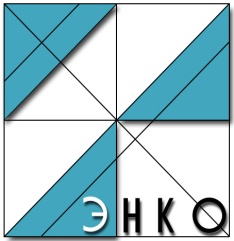 Научно-проектный институтпространственного планирования«ЭНКО»199178, г. Санкт-Петербург, 10-ая линия ВО, д. 33, офис 39, www.enko.spb.ruтел. +7–812–328 5902, факс.+7–812 – 323 5033; e-mail: enko@enko.spb.ru199178, г. Санкт-Петербург, 10-ая линия ВО, д. 33, офис 39, www.enko.spb.ruтел. +7–812–328 5902, факс.+7–812 – 323 5033; e-mail: enko@enko.spb.ruГенеральный директор, к.г.н.С.В. СкатерщиковЗаместитель генерального директора,Главный архитектор проектаО.В. КрасовскаяГлавный архитектор НПИ «ЭНКО»И.С. МайзельЗаместитель генерального директора,Главный инженерА.Г. ПетровРуководитель проектак.г.н., генеральный директор института С.В. СкатерщиковАрхитектурно-планировочныеразделыгл. арх. проекта, профессор Международной Академии Архитектуры (МААМ) О.В. Красовская;ведущий архитектор Т.А. КарвоненГрадостроительная экономикаэкономист градостроительстваО.А. ВисленеваПриродные условия и ресурсыэколог градостроительства С.А. Гаврилкина, при участии гл. специалиста Т.А. ТереховойСостояние окружающей среды. Зоны с особыми условиями использования территорий. Планировочные ограниченияэколог градостроительства С.А. Гаврилкина, при участии гл. специалиста Т.А. ТереховойОбъекты культурного наследияэкономист градостроительства О.А. ВисленеваЗемельные ресурсыинженер М.В. КуликовТранспортная инфраструктурагл. специалист по транспорту Л.И. Свердлин, гл. специалист В.А. ДоринИнженерная инфраструктурагл. инженер проекта А.Г. Петров, гл. специалисты И.Н. Максимова, Н.А. Масленникова, Г.Е. Нехамкис, инженер Д.Б. ТарскихЧрезвычайные ситуации природного и техногенного характераэколог градостроительства С.А. ГаврилкинаГИС-технологиигл. специалист А.М. Савинков№Наименование документаИнв. №Текстовые материалыТекстовые материалыТекстовые материалы1Муниципальное образование городское поселение Кильдинстрой Кольского района Мурманской области. Проект Генерального плана. Положения о территориальном планировании.17/16СхемыСхемыСхемы1Схема современного использования территории М 1:25 00017/172Схема современного использования территории (населенные пункты) М 1:5 00017/183Схема с отображением результатов анализа комплексного развития территории и размещения объектов капитального строительства местного значения, в том числе с учетом результатов инженерных изысканий. Схема границ зон с особыми условиями использования территорий М 1:25 00017/214Схема планируемых границ функциональных зон с отображением параметров планируемого развития таких зон. Схема с отображением зон планируемого размещения объектов капитального строительства местного значения (объекты обслуживания, транспортная и инженерная инфраструктуры). Схема планируемых границ территорий, документация по планировке которых подлежит разработке в первоочередном порядкеМ 1:25 00017/195Схема планируемых границ функциональных зон с отображением параметров планируемого развития таких зон. Схема с отображением зон планируемого размещения объектов капитального строительства местного значения (объекты обслуживания, транспортная и инженерная инфраструктуры). Схема планируемых границ территорий, документация по планировке которых подлежит разработке в первоочередном порядке (населенные пункты)М 1:5 00017/20Электронная версия проектаЭлектронная версия проектаЭлектронная версия проекта1Электронные материалы проекта: текстовые материалы в формате Word, схемы в формате JPG17/74Населенный пункт Новое жилищное строительствоНовое жилищное строительствоНовое жилищное строительствоНовое жилищное строительствоНаселенный пункт среднеэтажные жилые домамалоэтажные жилые дома.индивидуальные жилые дома с участкамиитогоп.г.т. Кильдинстрой4,81115,8н.п. Зверосовхоз1,87,39,1н.п. Шонгуй23,35,110,4ж/д ст. Магнетиты2,72,7н.п. Голубые РучьиГородское поселение29,926,138Населенный пункт Новое жилищное строительствоНовое жилищное строительствоНовое жилищное строительствоНовое жилищное строительствоНаселенный пункт среднеэтажные жилые домамалоэтажные жилые дома.индивидуальные жилые дома с участкамиитогоп.г.т. Кильдинстрой639н.п. Зверосовхоз03,53,5н.п. Шонгуй23,31,97,2ст. Магнетиты1,31,3н.п. Голубые РучьиГородское поселение29,39,721№ п/пНаименованиеЕмкость Место размещения1Детская школа искусств100 местп.г.т. Кильдинстрой2ФАП1 объектн.п. Шонгуй3ФАП1 объектж/д ст. Магнетиты4ФАП1 объектн.п. Голубые Ручьи5Дом культуры1 объектн.п. Шонгуй6Физкультурно-оздоровительный комплекс (в том числе, бассейн)1 объектп.г.т. Кильдинстрой7Спортивный зал1 объектн.п. Шонгуй8Спортивный зал1 объектн.п. Зверосовхоз9Магазин1 объектп.г.т. Кильдинстрой10Магазин1 объектн.п. Шонгуй11Магазин1 объектн.п. Зверосовхоз12Кафе1 объектп.г.т. Кильдинстрой13Кафе1 объектн.п. Шонгуй14Кафе1 объектн.п. Зверосовхоз15Баня1 объектж/д ст. Магнетиты16Кладбище1,3 Гап.г.т. Кильдинстрой№ п/пНаименованиеЕмкость Место размещения1ФАП1 объектн.п. Шонгуй2ФАП1 объектж/д ст. Магнетиты3ФАП1 объектн.п. Голубые Ручьи4Спортивный зал1 объектн.п. Шонгуй5Спортивный зал1 объектн.п. Зверосовхоз6Кафе1 объектп.г.т. Кильдинстрой7Кафе1 объектн.п. Шонгуй8Кафе1 объектн.п. Зверосовхоз9Баня1 объектж/д ст. МагнетитыПоказателиПоказателиЕд. изм.Совре-менное состоя-ние 2011 г.Совре-менное состоя-ние 2011 г.Первая очередь строи-тельства.Первая очередь строи-тельства.Расчет-ный срок. (2011-2035 гг.)I. ТерриторииОбщая площадь земель в границе муниципального образованияI. ТерриторииОбщая площадь земель в границе муниципального образованияга5524555245552455524555245в том числе: в том числе: Земли населенных пунктов – всегоиз них:Земли населенных пунктов – всегоиз них:га843843852852852Голубые РучьиГолубые Ручьига2626262626ЗверосовхозЗверосовхозга7373828282КильдинстройКильдинстройга325325325325325МагнетитыМагнетитыга7979797979ШонгуйШонгуйга340340340340340Земли сельскохозяйственного назначенияЗемли сельскохозяйственного назначенияга11371137112811281128Земли промышленности, транспорта, связи, радиовещания, телевидения, информатики, космического обеспечения, энергетики, обороны и иного назначенияЗемли промышленности, транспорта, связи, радиовещания, телевидения, информатики, космического обеспечения, энергетики, обороны и иного назначенияга20532053206820682068Земли лесного фондаЗемли лесного фондага5119151191511915119151191Земли особо охраняемых территорий и объектовЗемли особо охраняемых территорий и объектовга66666Земли запасаЗемли запасага1515---II. НаселениеII. НаселениеЧисленность постоянного населенияЧисленность постоянного населениятыс. чел.5,55,55,45,45,5Возрастная структура населения:население моложетрудоспособного возрастаВозрастная структура населения:население моложетрудоспособного возраста% 15,415,415,615,615,3население в трудоспособномвозрастенаселение в трудоспособномвозрасте% 63,563,563,363,363,6население старшетрудоспособного возрастанаселение старшетрудоспособного возраста% 21,121,121,121,121,1Численность населения, проживающего в садоводческих некоммерческих товариществахЧисленность населения, проживающего в садоводческих некоммерческих товариществахтыс. чел.22222,6III. Жилищный фондIII. Жилищный фондЖилищный фонд  Жилищный фонд  тыс. кв. м122122140140154Средняя жилищная обеспеченностьСредняя жилищная обеспеченностькв. м/чел.2323262628Убыль жилищного фондаУбыль жилищного фондатыс. кв. м--336Существующий сохраняемый жилищный фондСуществующий сохраняемый жилищный фондтыс. кв. м--119119116Новое жилищное строительство  – всего,в том числе:Новое жилищное строительство  – всего,в том числе:тыс. кв. м--212138– среднеэтажные жилые дома (5-8 этажей)– среднеэтажные жилые дома (5-8 этажей)тыс. кв. м--2,02,02,0– среднеэтажные жилые дома (5-8 этажей)– среднеэтажные жилые дома (5-8 этажей)%          -         -5510– малоэтажные жилые дома до 4 этажей– малоэтажные жилые дома до 4 этажейтыс. кв. м--9,39,39,9– малоэтажные жилые дома до 4 этажей– малоэтажные жилые дома до 4 этажей%         -        -252544– индивидуальные жилые дома с участками– индивидуальные жилые дома с участкамитыс. кв. м--9,79,726,1– индивидуальные жилые дома с участками– индивидуальные жилые дома с участками%         -        -707046IV. Учреждения и предприятия обслуживания населенияIV. Учреждения и предприятия обслуживания населенияIV. Учреждения и предприятия обслуживания населенияIV. Учреждения и предприятия обслуживания населенияIV. Учреждения и предприятия обслуживания населенияIV. Учреждения и предприятия обслуживания населенияIV. Учреждения и предприятия обслуживания населенияIV. Учреждения и предприятия обслуживания населенияУчет интересов Кольского муниципального района на территории городского поселенияУчет интересов Кольского муниципального района на территории городского поселенияУчет интересов Кольского муниципального района на территории городского поселенияУчет интересов Кольского муниципального района на территории городского поселенияУчет интересов Кольского муниципального района на территории городского поселенияУчет интересов Кольского муниципального района на территории городского поселенияУчет интересов Кольского муниципального района на территории городского поселенияУчет интересов Кольского муниципального района на территории городского поселенияДошкольные образовательные учрежденияДошкольные образовательные учреждениячисло мест315315315315315Общеобразовательные учрежденияОбщеобразовательные учреждениячисло мест920920920920920Амбулаторно-поликлинические учреждениявсегочисло посещенийв смену6060110110110Амбулаторно-поликлинические учрежденияна 1000 чел.число посещенийв смену10,910,920,220,220,1Объекты местного значения поселенияОбъекты местного значения поселенияОбъекты местного значения поселенияОбъекты местного значения поселенияОбъекты местного значения поселенияОбъекты местного значения поселенияОбъекты местного значения поселенияОбъекты местного значения поселенияКлубы, учреждения клубного типавсегочисломест9009009009001100Клубы, учреждения клубного типана 1000 чел.числомест164164165165200Сельские массовые библиотекивсеготыс. единиц хранения7413,57413,5не менее 448,1не менее 448,1не менее448Сельские массовые библиотекина 1000 чел.тыс. единиц хранения7413,57413,5не менее 448,1не менее 448,1не менее448Спортивные залывсегокв. м площ. пола300300110011001100Спортивные залына 1000 чел.кв. м площ. пола--202202200Спортивные территориивсеготыс. кв. м1111не менее 10,7не менее 10,7не менее 10,7Спортивные территориина 1000 чел.тыс. кв. м221,961,961,95Предприятия розничной торговливсегокв. мторговойплощади447447163516351650Предприятия розничной торговлина 1000 чел.кв. мторговойплощади8282300300300Предприятия общественногопитаниявсегочисломест--220220220Предприятия общественногопитанияна 1000 чел.числомест--404040V. Транспортное обслуживаниеV. Транспортное обслуживаниеПротяженность автомобильных дорог - всегоПротяженность автомобильных дорог - всегокм63,263,263,275,475,4в том числе:в том числе:- федерального значения - федерального значения км23,723,723,723,723,7- регионального или межмуниципального значения- регионального или межмуниципального значениякм18,618,618,618,618,6- местного значения- местного значениякм20,920,920,933,133,1Протяженность улично-дорожной сети внутри населенных пунктов (с учетом проходящих по их территории внешних автодорог)Протяженность улично-дорожной сети внутри населенных пунктов (с учетом проходящих по их территории внешних автодорог)км26,229,429,434,334,3АЗСАЗСшт.12233СТОСТОшт.00011VI. Инженерное оборудование и благоустройствоVI. Инженерное оборудование и благоустройствоЭлектроснабжение:Электроснабжение:Потребность в электроэнергии   на коммунально-бытовые нужды. Потребность в электроэнергии   на коммунально-бытовые нужды. млн. кВт.час в год 63007560756092809280. Потребность в электроэнергии на 1 чел. в год на коммунально-бытовые нужды.. Потребность в электроэнергии на 1 чел. в год на коммунально-бытовые нужды.кВт. час11701400140016801680Газоснабжение:Газоснабжение: Удельный вес газа в топливном балансе (ЖКС). Удельный вес газа в топливном балансе (ЖКС).%нет природ-ного газа40408585 Потребление природного газа на коммунально-бытовые нужды – всего, в т.ч.: Потребление природного газа на коммунально-бытовые нужды – всего, в т.ч.:млн. м3 /годнет природ-ного газа8,58,59,09,0тепловые источники,тепловые источники,млн. м3 /годнет природ-ного газа7,07,07,57,5приготовление пищи и горячей воды.приготовление пищи и горячей воды.млн. м3 /годнет природ-ного газа1,51,51,51,5Источники подачи газа.Источники подачи газа.комп.нет природ-ного газаГРСГРСГРСГРСТеплоснабжение:Потребность тепла на коммунально-бытовые нужды ЖКС Теплоснабжение:Потребность тепла на коммунально-бытовые нужды ЖКС Гкал/час15,915,916,816,8автономные источники тепла. автономные источники тепла. Гкал/час4,14,15,65,6Водоснабжение:Водоснабжение:Суммарное водопотребление Суммарное водопотребление тыс. куб. м/сут. 0,801,741,741,781,78Производительность водозаборных сооруженийПроизводительность водозаборных сооруженийтыс. куб. м/сут.0,801,741,741,781,78Используемые источники водоснабжения Используемые источники водоснабжения поверхностныеподземные и поверхностныеподземные и поверхностныеподземные и поверхностныеподземные и поверхностныеВодопотребление в среднем на 1 чел.Водопотребление в среднем на 1 чел.л/сут.148230-180-50230-180-50230-180-50230-180-50Канализация:Канализация:Общее поступление сточных вод Общее поступление сточных вод тыс. куб. м/сут.1,441,461,461,501,50Производительность канализационных очистных сооруженийПроизводительность канализационных очистных сооруженийтыс. куб. м/сут.1,441,461,461,501,50СвязьСвязьОхват населения телевизионным вещаниемОхват населения телевизионным вещанием% от населения100100100100100Обеспеченность населения телефонной сетью общего пользованияОбеспеченность населения телефонной сетью общего пользованияномер на 100 семей759090100100